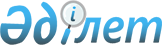 2018-2020 жылдарға арналған аудандық бюджет туралы
					
			Күшін жойған
			
			
		
					Батыс Қазақстан облысы Жәнібек аудандық мәслихатының 2017 жылғы 15 желтоқсандағы № 18-8 шешімі. Батыс Қазақстан облысының Әділет департаментінде 2017 жылғы 28 желтоқсанда № 5019 болып тіркелді. Күші жойылды - Батыс Қазақстан облысы Жәнібек аудандық мәслихатының 2019 жылғы 20 наурыздағы № 30-6 шешімімен
      Ескерту. Күші жойылды - Батыс Қазақстан облысы Жәнібек аудандық мәслихатының 20.03.2019 № 30-6 шешімімен (алғашқы ресми жарияланған күнінен бастап қолданысқа енгізіледі).

      РҚАО-ның ескертпесі.

      Құжаттың мәтінінде түпнұсқаның пунктуациясы мен орфографиясы сақталған.
      Қазақстан Республикасының 2008 жылғы 4 желтоқсандағы Бюджет кодексіне және Қазақстан Республикасының 2001 жылғы 23 қаңтардағы "Қазақстан Республикасындағы жергілікті мемлекеттік басқару және өзін-өзі басқару туралы" Заңына сәйкес Жәнібек аудандық мәслихаты ШЕШІМ ҚАБЫЛДАДЫ:
      1. 2018 – 2020 жылдарға арналған аудандық бюджет 1, 2 және 3-қосымшаларға сәйкес, соның ішінде 2018 жылға келесі көлемдерде бекітілсін:
      1) кірістер – 4 096 534 мың теңге:
      салықтық түсімдер – 321 536 мың теңге;
      салықтық емес түсімдер – 10 210 мың теңге;
      негізгі капиталды сатудан түсетін түсімдер – 6 580 мың теңге;
      трансферттер түсімі – 3 758 208 мың теңге;
      2) шығындар – 4 134 031 мың теңге;
      3) таза бюджеттік кредиттеу – 41 491 мың теңге:
      бюджеттік кредиттер – 65 292 мың теңге;
      бюджеттік кредиттерді өтеу – 23 801 мың теңге;
      4) қаржы активтерімен операциялар бойынша сальдо – 0 теңге:
      қаржы активтерін сатып алу – 0 теңге;
      мемлекеттің қаржы активтерін сатудан түсетін түсімдер – 0 теңге;
      5) бюджет тапшылығы (профициті) – -78 988 мың теңге;
      6) бюджет тапшылығын қаржыландыру (профицитін пайдалану) – 78 988 мың теңге:
      қарыздар түсімі – 64 935 мың теңге;
      қарыздарды өтеу – 23 801 мың теңге;
      бюджет қаражатының пайдаланылатын қалдықтары – 37 854 мың теңге.
      Ескерту. 1-тармақ жаңа редакцияда – Батыс Қазақстан облысы Жәнібек аудандық мәслихатының 12.12.2018 № 26-2 шешімімен (01.01.2018 бастап қолданысқа енгізіледі).


      2. 2018 жылға арналған аудандық бюджет түсімдері Қазақстан Республикасының Бюджет кодексіне, Қазақстан Республикасының 2017 жылғы 30 қарашадағы "2018 – 2020 жылдарға арналған Республикалық бюджет туралы" Заңына, Батыс Қазақстан облыстық мәслихатының 2017 жылдың 6 желтоқсандағы № 15-2 "2018 – 2020 жылдарға арналған облыстық бюджет туралы" (нормативтік құқықтық актілерді мемлекеттік тіркеу Тізілімінде №4984 болып тіркелген) шешіміне сәйкес және осы шешімнің 4 – тармағына сәйкес қалыптастырылады.
      3. Қазақстан Республикасының "2018-2020 жылдарға арналған республикалық бюджет туралы" Заңының 6, 8, 12 баптары және Батыс Қазақстан облыстық мәслихатының 2017 жылдың 6 желтоқсандағы № 15-2 "2018 – 2020 жылдарға арналған облыстық бюджет туралы" шешімнің 5, 6, 8 тармақтары қатерге және басшылыққа алынсын.
      1) 2018 жылға арналған аудандық бюджетте республикалық бюджеттен бөлінетін нысаналы трансферттердің және кредиттердің жалпы сомасы 563 104 мың теңге көлемінде қарастырылсын:
      тілдік курстар бойынша тағылымдамадан өткен мұғалімдерге қосымша ақы төлеуге – 787 мың теңге;
      оқу кезеңінде негізгі қызметкерді алмастырғаны үшін мұғалімдерге қосымша ақы төлеуге – 2 643 мың теңге;
      мүгедектерді міндетті гигиеналық құралдармен қамтамасыз ету нормаларын ұлғайту – 2 037 мың теңге;
      мемлекеттік атаулы әлеуметтік көмек төлеміне – 23 305 мың теңге;
      техникалық көмекшi (компенсаторлық) құралдар Тiзбесiн кеңейтуге – 1 523 мың теңге;
      жалақыны ішінара субсидиялауға – 7 134 мың теңге;
      жастар практикасына – 12 987 мың теңге;
      халықты жұмыспен қамту орталықтарына әлеуметтік жұмыс жөніндегі консультанттар мен ассистенттерді енгізуге – 4 851 мың теңге;
      мамандарды әлеуметтік қолдау шараларын іске асыру үшін – 64 935 мың теңге;
      Батыс Қазақстан облысы Жәнібек ауданы Ақоба ауылындағы су құбырын салу үшін – 224 002 мың теңге;
      Батыс Қазақстан облысы Жәнібек ауданы Талов ауылындағы су құбырын реконструкцияларға – 158 997 мың теңге;
      жаңа бизнес идеяларды жүзеге асыру үшін мемлекеттік гранттар беруге – 481 мың теңге;
      аудандық бюджеттеріне ұлттық біліктілік тестінен өткен және бастауыш, негізгі және жалпы орта білімнің білім беру бағдарламаларын іске асыратын мұғалімдерге педагогикалық шеберлік біліктілігі үшін қосымша ақы төлеуге – 6 901 мың теңге;
      аудандық бюджеттеріне жаңартылған білім беру мазмұны бойынша бастауыш, негізгі және жалпы орта білімнің оқу бағдарламаларын іске асыратын білім беру ұйымдарының мұғалімдеріне қосымша ақы төлеуге – 52 521 мың теңге.
      2) 2018 жылға арналған аудандық бюджетте облыстық бюджеттен бөлінетін нысаналы трансферттердің жалпы сомасы 836 282 мың теңге көлемінде ескерілсін:
      қысқа мерзімді кәсіптік оқуына – 15 029 мың теңге;
      жастар практикасына – 8 660 мың теңге;
      мектепке дейін ұйымға жаңа оқу бағдарламаларының енуіне және жаңа оқулықтар шығуына байланысты оқулықтар сатып алуға – 67 161 мың теңге;
      Батыс Қазақстан облысы Жәнібек ауданы Жәнібек ауылындағы 20 екі пәтерлі тұрғын үйлердің құрылысына (түзету) – 198 296 мың теңге;
      Батыс Қазақстан облысы Жәнібек ауданы Жәнібек ауылындағы 20 екі пәтерлі тұрғын үйлердің құрылысына – 156 338 мың теңге;
      Батыс Қазақстан облысы Жәнібек ауданының Жәнібек ауылындағы 20 екі пәтерлі тұрғын үйлерге инженерлік-коммуникациялық желілерді дамыту және жайластыруына – 55 755 мың теңге;
      облыстық мектептерге жаңартылған білім бағдарламасы бойынша оқушыларды оқыту үшін жиынтықтағы компьютер сатып алуға – 6 000 мың теңге;
      ""Білім беру интерактивті құралдар. Мұғалімге қажетті технологиялар" тренингіне мұғалемдерді жіберуге және "Академия" педагогикалық шеберлік виртуалды лабораториясы" білім беру онлайн порталына жазылуға – 2 500 мың теңге;
      шағын жинақты мектептерге Bilimbook компьютер-трансформер контентін сатып алуға – 25 300 мың теңге;
      мұғалімдердің алдында салық және іс-сапар шығындары бойынша кредиторлық берешектерді өтеуге – 767 мың теңге;
      эпизоотияға қарсы іс-шаралар жүргізуге – 17 934 мың теңге;
      Батыс Қазақстан облысы Жәнібек ауданы Ұзынкөл ауылдық клубының ғимаратын күрделі жөндеуге – 42 129 мың теңге;
      Батыс Қазақстан облысы Жәнібек ауданы Жәнібек ауылының (тротуарлар құру) абаттандыруға – 18 353 мың теңге;
      ақпараттық технология сыныптарын ашуға – 3 319 мың теңге;
      Батыс Қазақстан облысы Жәнібек ауданының Жәнібек ауылындағы жиырма екі пәтерлі тұрғын үйлерге инженерлік-коммуникациялық желілерді дамыту және жайластыруына (электр желісімен жабдықтау) – 11 697 мың теңге;
      Батыс Қазақстан облысы Жәнібек ауданының Жәнібек ауылындағы жиырма екі пәтерлі тұрғын үйлерге инженерлік-коммуникациялық желілерді дамыту және жайластыруына (сумен жабдықтау) – 43 336 мың теңге;
      Батыс Қазақстан облысы Жәнібек ауданының Күйгенкөл ауылдық округінің Өнеге ауылындағы әлеуметтік нысандарды газдандыруына – 27 919 мың теңге;
      Батыс Қазақстан облысы Жәнібек ауданының Майтүбек және Жұмаев ауылындағы әлеуметтік нысандарды газдандыруына – 39 557 мың теңге;
      Жаңа бизнес-идеяларды іске асыруға мемлекеттік гранттар беруге - 481 мың теңге;
      Батыс Қазақстан облысы Жәнібек ауданы Ақоба ауылындағы су құбырын салу үшін - 56 001 мың теңге;
      Батыс Қазақстан облысы Жәнібек ауданы Талов ауылындағы су құбырын реконструкцияларға - 39 750 мың теңге.
      Ескерту. 3-тармаққа өзгерістер енгізілді – Батыс Қазақстан облысы Жәнібек аудандық мәслихатының 27.03.2018 № 20-6 (01.01.2018 бастап қолданысқа енгізіледі); 09.07.2018 № 22-1 (01.01.2018 бастап қолданысқа енгізіледі); 09.10.2018 № 24-1 (01.01.2018 бастап қолданысқа енгізіледі); 12.12.2018 № 26-2 (01.01.2018 бастап қолданысқа енгізіледі) шешімдерімен.


      4. Жергілікті атқарушы органдарға қарасты мемлекеттік мекемелер ұсынатын қызметтер мен тауарларды өткізуден түсетін ақшалар Қазақстан Республикасының Бюджет кодексі және Қазақстан Республикасының Үкіметі анықтаған тәртіпте пайдаланылады.
      5. 2018 жылға арналған аудандық бюджетте облыстық бюджетке қайтарылатын трансферттер көлемі – 102 599 мың теңге болып көзделсін, оның ішінде:
      жұмыс берушінің міндетті зейнетақы жарналарын енгізу мерзімін 2018 жылдан 2020 жылға ауыстыруға байланысты – 73 285 мың теңге;
      жұмыс берушілердің міндетті әлеуметтік медициналық сақтандыруға аударымдары бойынша мөлшерлемелерді азайтуға байланысты – 29 314 мың теңге
      6. Облыстық бюджеттен 2018 жылы аудандық бюджеттен берілетін субвенция көлемі – 2 419 178 мың теңге болып белгіленсін.
      7. 2018 жылға арналған облыстық бюджетке аудандық бюджеттен бюджеттік алымдар қарастырылмайды деп белгіленсін.
      8. 2018 жылы аудандық бюджеттен төмен тұрған бюджетіне берілетін субвенция көлемі – 175 865 мың теңге болып белгіленсін, оның ішінде:
      Жәнібек ауылдық округіне – 175 865 мың теңге.
      9. 2018 жылға арналған аудандық бюджетке төмен тұрған бюджеттен бюджеттік алымдар қарастырылмайды деп белгіленсін.
      10. 2018 жылға арналған ауданның жергілікті атқарушы органның резерві 5 000 мың теңге көлемінде бекітілсін.
      11. 2018 жылдың 1 қаңтарынан бастап Қазақстан Республикасының еңбек заңнамасымен белгіленген мамандар лауазымдарының тізбесіне сәйкес, ауылдық елді мекендерде қызмет ететін денсаулық сақтау, әлеуметтік қамсыздандыру, білім беру, мәдениет, спорт және ветеринария саласының азаматтық қызметшілеріне қызметтің осы түрлерімен қалада айналысатын азаматтық қызметшілердің ставкаларымен салыстырғанда лауазымдық жалақыларын 25 %-ға көтеру белгіленсін.
      12. 2018 жылға арналған аудандық бюджетте ауылдық елді мекендерге жұмыс істеуге және тұруға келген денсаулық сақтау, әлеуметтік қамсыздандыру, білім беру, мәдениет, спорт және агроөнеркәсіптік кешен саласының мамандарына көтерме ақы және тұрғын үй сатып алу және салу үшін әлеуметтік көмек көзделсін.
      13. 2018 жылға арналған жергілікті бюджетті атқару процесінде секвестрлеуге жатпайтын жергілікті бюджеттік бағдарламалардың тізбесі 4 – қосымшаға сәйкес бекітілсін.
      14. Жәнібек ауданының ауылдық округтерінің 2018 жылға арналған бюджеттік бағдарламалары 5– қосымшаға сәйкес бекітілсін.
      15. Жергілікті өзін-өзі басқару органдарына 2018 жылға Жәнібек ауданының ауылдық округтер арасында трансферттер бөлу 6 – қосымшаға сәйкес бекітілсін.
      16. Жәнібек аудандық мәслихаты аппаратының басшысы (Н.Уәлиева) осы шешімнің әділет органдарында мемлекеттік тіркелуін, Қазақстан Республикасы нормативтік құқықтық актілерінің эталондық бақылау банкінде және бұқаралық ақпарат құралдарында оның ресми жариялануын қамтамасыз етсін.
      17. Осы шешім 2018 жылдың 1 қаңтардан бастап қолданысқа енгізіледі. 2018 жылға арналған аудандық бюджет
      Ескерту. 1-қосымша жаңа редакцияда – Батыс Қазақстан облысы Жәнібек аудандық мәслихатының 12.12.2018 № 26-2 шешімімен (01.01.2018 бастап қолданысқа енгізіледі). 2019 жылға арналған аудандық бюджет 2020 жылға арналған аудандық бюджет 2018 жылға арналған жергілікті бюджетті атқару процесінде секвестрлендіруге жатпайтын жергілікті бюджеттік бағдарламалардың тізбесі Жәнібек ауданының ауылдық округтерінің 2018 жылға арналған бюджеттік бағдарламалары Жергілікті өзін-өзі басқару органдарына 2018 жылға Жәнібек ауданының ауылдық округтер арасында трансферттер бөлу
					© 2012. Қазақстан Республикасы Әділет министрлігінің «Қазақстан Республикасының Заңнама және құқықтық ақпарат институты» ШЖҚ РМК
				
      Сессия төрағасы

С. Стамов

      Мәслихат хатшысы

Т. Кадимов
Жәнібек аудандық мәслихаттың
2017 жылғы 15 желтоқсандағы
№18-8 шешіміне
1-қосымшамың теңге
Санаты
Санаты
Санаты
Санаты
Санаты
Сомасы
Сыныбы
Сыныбы
Сыныбы
Сыныбы
Сомасы
Ішкі сыныбы
Ішкі сыныбы
Ішкі сыныбы
Сомасы
Ерекшелігі
Ерекшелігі
Сомасы
Атауы
Сомасы
1
2
3
4
5
6
1) Кірістер
 4 096 534
1
Салықтық түсімдер
321 536
01
Табыс салығы
114 301
2
Жеке табыс салығы
114 301
03
Әлеуметтік салық
118 200
1
Әлеуметтік салық
118 200
04
Меншікке салынатын салықтар
81 653
1
Мүлікке салынатын салықтар
71 228
3
Жер салығы
349
4
Көлік құралдарына салынатын салық
8 047
5
Бірыңғай жер салығы
2 029
05
Тауарларға, жұмыстарға және қызметтерге салынатын ішкі салықтар
5 679
2
Акциздер
628
3
Табиғи және басқа да ресурстарды пайдаланғаны үшін түсетін түсімдер
2 965
4
Кәсiпкерлiк және кәсіби қызметті жүргiзгенi үшін алынатын алымдар
2 086
08
Заңдық маңызы бар әрекеттерді жасағаны және (немесе) оған уәкілеттігі бар мемлекеттік органдар немесе лауазымды адамдар құжаттар бергені үшін алынатын міндетті төлемдер
1 703
1
Мемлекеттік баж
1 703
2
Салықтық емес түсімдер
10 210
01
Мемлекеттік меншіктен түсетін кірістер
5 900
5
Мемлекет меншігіндегі мүлікті жалға беруден түсетін кірістер
5 900
06
Басқа да салықтық емес түсімдер
4 310
1
Басқа да салықтық емес түсімдер
4 310
3
Негізгі капиталды сатудан түсетін түсімдер
6 580
01
Мемлекеттік мекемелерге бікітілген мемлекеттік мүлікті сату
5 829
1
Мемлекеттік мекемелерге бікітілген мемлекеттік мүлікті сату
5 829
03
Жерді және материалдық емес активтерді сату
751
1
Жерді сату
751
4
Трансферттердің түсімдері
3 758 208
02
Мемлекеттік басқарудың жоғары тұрған органдарынан түсетін трансферттер
3 758 208
2
Облыстық бюджеттен түсетін трансферттер
3 758 208

Функционалдық топ

Функционалдық топ

Функционалдық топ

Функционалдық топ

Функционалдық топ
Сомасы
Функционалдық кіші топ
Функционалдық кіші топ
Функционалдық кіші топ
Функционалдық кіші топ
Сомасы
Бюджеттік бағдарламалардың әкімшісі
Бюджеттік бағдарламалардың әкімшісі
Бюджеттік бағдарламалардың әкімшісі
Сомасы
Бағдарлама
Бағдарлама
Сомасы
Атауы
Сомасы
1
2
3
4
5
6
2) Шығындар
 4 134 031
01
Жалпы сипаттағы мемлекеттік қызметтер
266 379
1
Мемлекеттік басқарудың жалпы функцияларын орындайтын өкiлдi, атқарушы және басқа органдар
222 074
112
Аудан (облыстық маңызы бар қала) мәслихатының аппараты
18 748
001
Аудан (облыстық маңызы бар қала) мәслихатының қызметін қамтамасыз ету жөніндегі қызметтер
18 748
122
Аудан (облыстық маңызы бар қала) әкімінің аппараты
74 715
001
Аудан (облыстық маңызы бар қала) әкімінің қызметін қамтамасыз ету жөніндегі қызметтер
72 235
003
Мемлекеттік органның күрделі шығыстары
2 480
123
Қаладағы аудан, аудандық маңызы бар қала, кент, ауыл, ауылдық округ әкімінің аппараты
128 611
001
Қаладағы аудан, аудандық маңызы бар қаланың, кент, ауыл, ауылдық округ әкімінің қызметін қамтамасыз ету жөніндегі қызметтер
128 611
2
Қаржылық қызмет
466
459
Ауданның (облыстық маңызы бар қаланың) экономика және қаржы бөлімі
466
010
Жекешелендіру, коммуналдық меншікті басқару, жекешелендіруден кейінгі қызмет және осыған байланысты дауларды реттеу
466
9
Жалпы сипаттағы өзге де мемлекеттік қызметтер
43 839
454
Ауданның (облыстық маңызы бар қаланың) кәсіпкерлік және ауыл шаруашылығы бөлімі
7 499
001
Жергілікті деңгейде кәсіпкерлікті және ауыл шаруашылығын дамыту саласындағы іске асыру жөніндегі қызметтер
7 499
458
Ауданның (облыстық маңызы бар қаланың) тұрғын үй-коммуналдық шаруашылығы, жолаушылар көлігі және автомобиль жолдары бөлімі
17 865
001
Жергілікті деңгейде тұрғын үй-коммуналдық шаруашылығы, жолаушылар көлігі және автомобиль жолдары саласындағы мемлекеттік саясатты іске асыру жөніндегі қызметтер
17 865
459
Ауданның (облыстық маңызы бар қаланың) экономика және қаржы бөлімі
18 475
001
Ауданның (облыстық маңызы бар қаланың) экономикалық саясаттын қалыптастыру мен дамыту, мемлекеттік жоспарлау, бюджеттік атқару және коммуналдық меншігін басқару саласындағы мемлекеттік саясатты іске асыру жөніндегі қызметтер
18 475
02
Қорғаныс
8 422
1
Әскери мұқтаждар
3 286
122
Аудан (облыстық маңызы бар қала) әкімінің аппараты
3 286
005
Жалпыға бірдей әскери міндетті атқару шеңберіндегі іс-шаралар
3 286
2
Төтенше жағдайлар жөнiндегi жұмыстарды ұйымдастыру
5 136
122
Аудан (облыстық маңызы бар қала) әкімінің аппараты
5 136
006
Аудан (облыстық маңызы бар қала) ауқымындағы төтенше жағдайлардың алдын алу және оларды жою
3 791
007
Аудандық (қалалық) ауқымдағы дала өрттерінің, сондай-ақ мемлекеттік өртке қарсы қызмет органдары құрылмаған елді мекендерде өрттердің алдын алу және оларды сөндіру жөніндегі іс-шаралар
1 345
03
Қоғамдық тәртіп, қауіпсіздік, құқықтық, сот, қылмыстық-атқару қызметі
410
9
Қоғамдық тәртіп және қауіпсіздік саласындағы басқа да қызметтер
410
458
Ауданның (облыстық маңызы бар қаланың) тұрғын үй-коммуналдық шаруашылығы, жолаушылар көлігі және автомобиль жолдары бөлімі
410
021
Елді мекендерде жол қозғалысы қауіпсіздігін қамтамасыз ету
410
04
Бiлiм беру
1 669 103
1
Мектепке дейiнгi тәрбие және оқыту
116 964
464
Ауданның (облыстық маңызы бар қаланың) білім бөлімі
115 218
009
Мектепке дейінгі тәрбие мен оқыту ұйымдарының қызметін қамтамасыз ету
115 218
466
Ауданның (облыстық маңызы бар қаланың) сәулет, қала құрылысы және құрылыс бөлімі
1 746
037
Мектепке дейінгі тәрбие және оқыту объектілерін салу және реконструкциялау
1 746
2
Бастауыш, негізгі орта және жалпы орта білім беру
1 410 358
457
Ауданның (облыстық маңызы бар қаланың) мәдениет, тілдерді дамыту, дене шынықтыру және спорт бөлімі
36 074
017
Балалар мен жасөспірімдерге спорт бойынша қосымша білім беру
36 074
464
Ауданның (облыстық маңызы бар қаланың) білім бөлімі
1 374 284
003
Жалпы білім беру
1 302 974
006
Балаларға қосымша білім беру
71 310
9
Бiлiм беру саласындағы өзге де қызметтер
141 781
464
Ауданның (облыстық маңызы бар қаланың) білім бөлімі
141 781
001
Жергілікті деңгейде білім беру саласындағы мемлекеттік саясатты іске асыру жөніндегі қызметтер
7 562
004
Ауданның (облыстық маңызы бар қаланың) мемлекеттік білім беру мекемелерінде білім беру жүйесін ақпараттандыру
3 319
005
Ауданның (облыстық маңызы бар қаланың) мемлекеттік білім беру мекемелер үшін оқулықтар мен оқу-әдiстемелiк кешендерді сатып алу және жеткізу
85 047
007
Аудандық (қалалық) ауқымдағы мектеп олимпиадаларын және мектептен тыс іс-шараларды өткізу
914
015
Жетім баланы (жетім балаларды) және ата-аналарының қамқорынсыз қалған баланы (балаларды) күтіп-ұстауға қамқоршыларға (қорғаншыларға) ай сайынға ақшалай қаражат төлемі
2 972
067
Ведомстволық бағыныстағы мемлекеттік мекемелерінің және ұйымдарының күрделі шығыстары
34 190
068
Халықтың компьютерлік сауаттылығын арттыруды қамтамасыз ету
380
113
Жергілікті бюджеттерден берілетін ағымдағы нысаналы трансферттер
7 397
06
Әлеуметтік көмек және әлеуметтік қамсыздандыру
258 329
1
Әлеуметтік қамсыздандыру
48 333
451
Ауданның (облыстық маңызы бар қаланың) жұмыспен қамту және әлеуметтік бағдарламалар бөлімі
48 134
005
Мемлекеттік атаулы әлеуметтік көмек
48 134
464
Ауданның (облыстық маңызы бар қаланың) білім бөлімі
199
030
Патронат тәрбиешілерге берілген баланы (балаларды) асырап бағу
199
2
Әлеуметтік көмек
186 129
451
Ауданның (облыстық маңызы бар қаланың) жұмыспен қамту және әлеуметтік бағдарламалар бөлімі
186 129
002
Жұмыспен қамту бағдарламасы
77 922
006
Тұрғын үйге көмек көрсету
6 544
007
Жергілікті өкілетті органдардың шешімі бойынша мұқтаж азаматтардың жекелеген топтарына әлеуметтік көмек
41 219
010
Үйден тәрбиеленіп оқытылатын мүгедек балаларды материалдық қамтамасыз ету
588
014
Мұқтаж азаматтарға үйде әлеуметтік көмек көрсету
20 197
017
Оңалтудың жеке бағдарламасына сәйкес мұқтаж мүгедектерді міндетті гигиеналық құралдармен қамтамасыз ету, қозғалуға қиындығы бар бірінші топтағы мүгедектерге жеке көмекшінің және есту бойынша мүгедектерге қолмен көрететін тіл маманының қызметтерін ұсыну
13 994
023
Жұмыспен қамту орталықтарының қызметін қамтамасыз ету
25 665
9
Әлеуметтік көмек және әлеуметтік қамтамасыз ету салаларындағы өзге де қызметтер
23 867
451
Ауданның (облыстық маңызы бар қаланың) жұмыспен қамту және әлеуметтік бағдарламалар бөлімі
23 867
001
Жергілікті деңгейде халық үшін әлеуметтік бағдарламаларды жұмыспен қамтуды қамтамасыз етуді іске асыру саласындағы мемлекеттік саясатты іске асыру жөніндегі қызметтер
20 892
011
Жәрдемақыларды және басқа да әлеуметтік төлемдерді есептеу, төлеу мен жеткізу бойынша қызметтерге ақы төлеу
1 452
050
Қазақстан Республикасында мүгедектердің құқықтарын қамтамасыз ету және өмір сүру сапасын жақсарту жөніндегі 2012-2018 жылдарға арналған іс-шаралар жоспарын іске асыру
1 523
07
Тұрғын үй-коммуналдық шаруашылық
1 108 987
1
Тұрғын үй шаруашылығы
495 002
458
Ауданның (облыстық маңызы бар қаланың) тұрғын үй-коммуналдық шаруашылығы, жолаушылар көлігі және автомобиль жолдары бөлімі
20 214
003
Мемлекеттік тұрғын үй қорын сақтауды ұйымдастыру
19 214
004
Азаматтардың жекелеген санаттарын тұрғын үймен қамтамасыз ету
1 000
466
Ауданның (облыстық маңызы бар қаланың) сәулет, қала құрылысы және құрылыс бөлімі
474 788
003
Коммуналдық тұрғын үй қорының тұрғын үйін жобалау және (немесе) салу, реконструкциялау
354 902
004
Инженерлік-коммуникациялық инфрақұрылымды жобалау, дамыту және (немесе) жайластыру
119 886
2
Коммуналдық шаруашылық
606 047
123
Қаладағы аудан, аудандық маңызы бар қала, кент, ауыл, ауылдық округ әкімінің аппараты
1 638
014
Елді мекендерді сумен жабдықтауды ұйымдастыру
1 638
458
Ауданның (облыстық маңызы бар қаланың) тұрғын үй-коммуналдық шаруашылығы, жолаушылар көлігі және автомобиль жолдары бөлімі
54 613
048
Қаланы және елді мекендерді абаттандыруды дамыту
54 613
466
Ауданның (облыстық маңызы бар қаланың) сәулет, қала құрылысы және құрылыс бөлімі
549 796
005
Коммуналдық шаруашылығын дамыту
67 476
006
Сумен жабдықтау және су бұру жүйесін дамыту
3 570
058
Елді мекендердегі сумен жабдықтау және су бұру жүйелерін дамыту
478 750
3
Елді-мекендерді көркейту
7 938
123
Қаладағы аудан, аудандық маңызы бар қала, кент, ауыл, ауылдық округ әкімінің аппараты
5 136
008
Елді мекендердегі көшелерді жарықтандыру
5 136
458
Ауданның (облыстық маңызы бар қаланың) тұрғын үй-коммуналдық шаруашылығы, жолаушылар көлігі және автомобиль жолдары бөлімі
2 802
018
Елді мекендерді абаттандыру және көгалдандыру
2 802
08
Мәдениет, спорт, туризм және ақпараттық кеңістiк
302 743
1
Мәдениет саласындағы қызмет
134 299
457
Ауданның (облыстық маңызы бар қаланың) мәдениет, тілдерді дамыту, дене шынықтыру және спорт бөлімі
134 299
003
Мәдени-демалыс жұмысын қолдау
134 299
2
Спорт
11 191
457
Ауданның (облыстық маңызы бар қаланың) мәдениет, тілдерді дамыту, дене шынықтыру және спорт бөлімі
8 271
009
Аудандық (облыстық маңызы бар қалалық) деңгейде спорттық жарыстар өткізу
2 646
010
Әртүрлі спорт түрлерi бойынша аудан (облыстық маңызы бар қала) құрама командаларының мүшелерін дайындау және олардың облыстық спорт жарыстарына қатысуы
5 625
466
Ауданның (облыстық маңызы бар қаланың) сәулет, қала құрылысы және құрылыс бөлімі
2 920
008
Спорт объектілерін дамыту
2 920
3
Ақпараттық кеңiстiк
75 297
456
Ауданның (облыстық маңызы бар қаланың) ішкі саясат бөлімі
11 401
002
Мемлекеттік ақпараттық саясат жүргізу жөніндегі қызметтер
11 401
457
Ауданның (облыстық маңызы бар қаланың) мәдениет, тілдерді дамыту, дене шынықтыру және спорт бөлімі
63 896
006
Аудандық (қалалық) кітапханалардың жұмыс iстеуi
63 596
007
Мемлекеттік тілді және Қазақстан халқының басқа да тілдерін дамыту
300
9
Мәдениет, спорт, туризм және ақпараттық кеңiстiктi ұйымдастыру жөнiндегi өзге де қызметтер
81 956
456
Ауданның (облыстық маңызы бар қаланың) ішкі саясат бөлімі
26 661
001
Жергілікті деңгейде ақпарат, мемлекеттілікті нығайту және азаматтардың әлеуметтік сенімділігін қалыптастыру саласында мемлекеттік саясатты іске асыру жөніндегі қызметтер
11 595
003
Жастар саясаты саласында іс-шараларды іске асыру
15 066
457
Ауданның (облыстық маңызы бар қаланың) мәдениет, тілдерді дамыту, дене шынықтыру және спорт бөлімі
55 295
001
Жергілікті деңгейде мәдениет, тілдерді дамыту, дене шынықтыру және спорт саласында мемлекеттік саясатты іске асыру жөніндегі қызметтер
13 166
032
Ведомстволық бағыныстағы мемлекеттік мекемелер мен ұйымдардың күрделі шығыстары
42 129
10
Ауыл, су, орман, балық шаруашылығы, ерекше қорғалатын табиғи аумақтар, қоршаған ортаны және жануарлар дүниесін қорғау, жер қатынастары
119 633
1
Ауыл шаруашылығы
88 512
462
Ауданның (облыстық маңызы бар қаланың) ауыл шаруашылығы бөлімі
6 916
001
Жергілікті деңгейде ауыл шаруашылығы саласындағы мемлекеттік саясатты іске асыру жөніндегі қызметтер
6 916
473
Ауданның (облыстық маңызы бар қаланың) ветеринария бөлімі
81 596
001
Жергілікті деңгейде ветеринария саласындағы мемлекеттік саясатты іске асыру жөніндегі қызметтер
14 175
006
Ауру жануарларды санитарлық союды ұйымдастыру
2 500
007
Қаңғыбас иттер мен мысықтарды аулауды және жоюды ұйымдастыру
1 000
010
Ауыл шаруашылығы жануарларын сәйкестендіру жөніндегі іс-шараларды өткізу
1 101
011
Эпизоотияға қарсы іс-шаралар жүргізу
62 232
047
Жануарлардың саулығы мен адамның денсаулығына қауіп төндіретін, алып қоймай залалсыздандырылғын (зарарсыздандырылған) және қайта өнделген жануарлардың, жануарлардан алынатын өнімдер мен шикізаттың құнын иелеріне өтеу 
588
6
Жер қатынастары
11 734
463
Ауданның (облыстық маңызы бар қаланың) жер қатынастары бөлімі
11 734
001
Аудан (облыстық маңызы бар қала) аумағында жер қатынастарын реттеу саласындағы мемлекеттік саясатты іске асыру жөніндегі қызметтер
11 734
9
Ауыл, су, орман, балық шаруашылығы, қоршаған ортаны қорғау және жер қатынастары саласындағы басқа да қызметтер
19 387
459
Ауданның (облыстық маңызы бар қаланың) экономика және қаржы бөлімі
19 387
099
Мамандарға әлеуметтік қолдау көрсету жөніндегі шараларды іске асыру
19 387
11
Өнеркәсіп, сәулет, қала құрылысы және құрылыс қызметі
17 595
2
Сәулет, қала құрылысы және құрылыс қызметі
17 595
466
Ауданның (облыстық маңызы бар қаланың) сәулет, қала құрылысы және құрылыс бөлімі
17 595
001
Құрылыс, облыс қалаларының, аудандарының және елді мекендерінің сәулеттік бейнесін жақсарту саласындағы мемлекеттік саясатты іске асыру және ауданның (облыстық маңызы бар қаланың) аумағын оңтайла және тиімді қала құрылыстық игеруді қамтамасыз ету жөніндегі қызметтер
17 595
12
Көлік және коммуникация
62 631
1
Автомобиль көлiгi
57 567
123
Қаладағы аудан, аудандық маңызы бар қала, кент, ауыл, ауылдық округ әкімінің аппараты
1 440
013
Аудандық маңызы бар қалаларда, кенттерде, ауылдарда, ауылдық округтерде автомобиль жолдарының жұмыс істеуін қамтамасыз ету
1 440
458
Ауданның (облыстық маңызы бар қаланың) тұрғын үй-коммуналдық шаруашылығы, жолаушылар көлігі және автомобиль жолдары бөлімі
56 127
022
Көлік инфрақұрылымын дамыту
22 246
023
Автомобиль жолдарының жұмыс істеуін қамтамасыз ету
33 640
045
Аудандық маңызы бар автомобиль жолдарын және елді-мекендердің көшелерін күрделі және орташа жөндеу
241
9
Көлік және коммуникациялар саласындағы өзге де қызметтер
5 064
458
Ауданның (облыстық маңызы бар қаланың) тұрғын үй-коммуналдық шаруашылығы, жолаушылар көлігі және автомобиль жолдары бөлімі
5 064
037
Әлеуметтік маңызы бар қалалық (ауылдық), қала маңындағы және ауданішілік қатынастар бойынша жолаушылар тасымалдарын субсидиялау
5 064
13
Басқалар
20 273
3
Кәсiпкерлiк қызметті қолдау және бәсекелестікті қорғау
3 391
469
Ауданның (облыстық маңызы бар қаланың) кәсіпкерлік бөлімі
3 391
001
Жергілікті деңгейде кәсіпкерлікті дамыту саласындағы мемлекеттік саясатты іске асыру жөніндегі қызметтер
3 391
9
Басқалар
16 882
123
Қаладағы аудан, аудандық маңызы бар қала, кент, ауыл, ауылдық округ әкімінің аппараты
16 882
040
Өңірлерді дамытудың 2020 жылға дейінгі бағдарламасы шеңберінде өңірлерді экономикалық дамытуға жәрдемдесу бойынша шараларды іске асыру
16 882
14
Борышқа қызмет көрсету
33
1
Борышқа қызмет көрсету
33
459
Ауданның (облыстық маңызы бар қаланың) экономика және қаржы бөлімі
33
021
Жергілікті атқарушы органдардың облыстық бюджеттен қарыздар бойынша сыйақылар мен өзге де төлемдерді төлеу бойынша борышына қызмет көрсету
33
15
Трансферттер
299 493
1
Трансферттер
299 493
459
Ауданның (облыстық маңызы бар қаланың) экономика және қаржы бөлімі
299 493
006
Пайдаланылмаған (толық пайдаланылмаған) нысаналы трансферттерді қайтару
37
024
Заңнаманы өзгертуге байланысты жоғары тұрған бюджеттің шығындарын өтеуге төменгі тұрған бюджеттен ағымдағы нысаналы трансферттер
113 940
038
Субвенциялар
175 865
051
Жергілікті өзін-өзі басқару органдарына берілетін трансферттер
9 649
054
Қазақстан Республикасының Ұлттық қорынан берілетін нысаналы трансферт есебінен республикалық бюджеттен бөлінген (түгел пайдаланылмаған) нысаналы трансферттердің сомасын қайтару
2
3) Таза бюджеттік кредиттеу
41 491
Бюджеттік кредиттер
65 292
10
Ауыл, су, орман, балық шаруашылығы, ерекше қорғалатын табиғи аумақтар, қоршаған ортаны және жануарлар дүниесін қорғау, жер қатынастары
65 292
9
Ауыл, су, орман, балық шаруашылығы, қоршаған ортаны қорғау және жер қатынастары саласындағы басқа да қызметтер
65 292
459
Ауданның (облыстық маңызы бар қаланың) экономика және қаржы бөлімі
65 292
018
Мамандарды әлеуметтік қолдау шараларын іске асыру үшін бюджеттік кредиттер
65 292
Санаты
Санаты
Санаты
Санаты
Санаты
Сомасы
Сыныбы
Сыныбы
Сыныбы
Сыныбы
Сомасы
Ішкі сыныбы
Ішкі сыныбы
Ішкі сыныбы
Сомасы
Ерекшілігі
Ерекшілігі
Сомасы
Атауы
1
2
3
4
5
6
Бюджеттік кредиттерді өтеу
 23 801
5
Бюджеттік кредиттерді өтеу
23 801
01
Бюджеттік кредиттерді өтеу
23 801
1
Мемлекеттік бюджеттен берілген бюджеттік кредиттерді өтеу
23 801
Функционалдық топ
Функционалдық топ
Функционалдық топ
Функционалдық топ
Функционалдық топ
Сомасы
Функционалдық кіші топ
Функционалдық кіші топ
Функционалдық кіші топ
Функционалдық кіші топ
Сомасы
Бюджеттік бағдарламалардың әкімшісі
Бюджеттік бағдарламалардың әкімшісі
Бюджеттік бағдарламалардың әкімшісі
Сомасы
Бағдарлама
Бағдарлама
Сомасы
Атауы
Сомасы
1
2
3
4
5
6
4) Қаржылық активтерімен операциялар бойынша сальдо
0
Қаржы активтерін сатып алу
0
Мемлекеттің қаржы активтерін сатудан түсетін түсімдер
0
5) Бюджет тапшылығы (профициті)
 -78 988
6) Бюджет тапшылығын қаржыландыру (профицитін пайдалану)
78 988
Санаты
Санаты
Санаты
Санаты
Санаты
Сомасы
Сыныбы
Сыныбы
Сыныбы
Сыныбы
Сомасы
Ішкі сыныбы
Ішкі сыныбы
Ішкі сыныбы
Сомасы
Атауы
Атауы
Сомасы
1
2
3
4
4
5
Қарыздар түсімдері
Қарыздар түсімдері
 64 935
7
Қарыздар түсімдері
Қарыздар түсімдері
64 935
01
Мемлекеттік ішкі қарыздар
Мемлекеттік ішкі қарыздар
64 935
2
Қарыз алу келісім-шарттары
Қарыз алу келісім-шарттары
64 935
Функционалдық топ
Функционалдық топ
Функционалдық топ
Функционалдық топ
Функционалдық топ
Сомасы
Функционалдық кіші топ
Функционалдық кіші топ
Функционалдық кіші топ
Функционалдық кіші топ
Сомасы
Бюджеттік бағдарламалардың әкімшісі
Бюджеттік бағдарламалардың әкімшісі
Бюджеттік бағдарламалардың әкімшісі
Сомасы
Бағдарлама
Бағдарлама
Сомасы
Атауы
Сомасы
1
2
3
4
5
6
Қарыздарды өтеу
 23 801
16
Қарыздарды өтеу
23 801
1
Қарыздарды өтеу
23 801
459
Ауданның (облыстық маңызы бар қаланың) экономика және қаржы бөлімі
23 801
005
Жергілікті атқарушы органның жоғары тұрған бюджет алдындағы борышын өтеу
23 801
Санаты
Санаты
Санаты
Санаты
Санаты
Сомасы
Сыныбы
Сыныбы
Сыныбы
Сыныбы
Сомасы
Ішкі сыныбы
Ішкі сыныбы
Ішкі сыныбы
Сомасы
Ерекшелігі
Ерекшелігі
Сомасы
Атауы
Сомасы
1
2
3
4
5
6
8
Бюджет қаражатының пайдаланылатын қалдықтары
 37 854
01
Бюджет қаражаты қалдықтары
37 854
1
Бюджет қаражатының бос қалдықтары
37 854
01
Бюджет қаражатының бос қалдықтары
37 854Жәнібек аудандық мәслихаттың
2017 жылғы 15 желтоқсандағы
№18-8 шешіміне
2- қосымшамың теңге
Санаты
Санаты
Санаты
Санаты
Санаты
Сомасы
Сыныбы
Сыныбы
Сыныбы
Сыныбы
Сомасы
Ішкі сыныбы
Ішкі сыныбы
Ішкі сыныбы
Сомасы
Ерекшелігі
Ерекшелігі
Сомасы
Атауы
Сомасы
1
2
3
4
5
6
1) Кірістер
 2 821 680
1
Салықтық түсімдер
325 944
01
Табыс салығы
124 019
2
Жеке табыс салығы
124 019
03
Әлеуметтiк салық
115 635
1
Әлеуметтік салық
115 635
04
Меншiкке салынатын салықтар
77 121
1
Мүлiкке салынатын салықтар
65 355
3
Жер салығы
471
4
Көлiк құралдарына салынатын салық
9 266
5
Бірыңғай жер салығы
2 029
05
Тауарларға, жұмыстарға және қызметтерге салынатын ішкі салықтар
7 251
2
Акциздер
705
3
Табиғи және басқа да ресурстарды пайдаланғаны үшiн түсетiн түсiмдер
2 198
4
Кәсiпкерлiк және кәсiби қызметтi жүргiзгенi үшiн алынатын алымдар
4 348
08
Заңдық маңызы бар әрекеттерді жасағаны және (немесе) оған уәкілеттігі бар мемлекеттік органдар немесе лауазымды адамдар құжаттар бергені үшін алынатын міндетті төлемдер
1 918
1
Мемлекеттік баж
1 918
2
Салықтық емес түсiмдер
4 930
01
Мемлекеттік меншіктен түсетін кірістер
3 290
5
Мемлекет меншігіндегі мүлікті жалға беруден түсетін кірістер
3 290
06
Басқа да салықтық емес түсiмдер
1 640
1
Басқа да салықтық емес түсiмдер
1 640
3
Негізгі капиталды сатудан түсетін түсімдер
920
03
Жердi және материалдық емес активтердi сату
920
1
Жерді сату
920
4
Трансферттердің түсімдері
2 489 886
02
Мемлекеттiк басқарудың жоғары тұрған органдарынан түсетiн трансферттер
2 489 886
2
Облыстық бюджеттен түсетiн трансферттер
2 489 886
Функционалдық топ
Функционалдық топ
Функционалдық топ
Функционалдық топ
Функционалдық топ
Сомасы
Функционалдық кіші топ
Функционалдық кіші топ
Функционалдық кіші топ
Функционалдық кіші топ
Сомасы
Бюджеттік бағдарламалардың әкімшісі
Бюджеттік бағдарламалардың әкімшісі
Бюджеттік бағдарламалардың әкімшісі
Сомасы
Бюджеттік бағдарлама
Бюджеттік бағдарлама
Сомасы
Атауы
Сомасы
1
2
3
4
5
6
2) Шығындар
 2 821 680
01
Жалпы сипаттағы мемлекеттiк қызметтер
235 265
1
Мемлекеттiк басқарудың жалпы функцияларын орындайтын өкiлдi, атқарушы және басқа органдар
201 377
112
Аудан (облыстық маңызы бар қала) мәслихатының аппараты
18 025
001
Аудан (облыстық маңызы бар қала) мәслихатының қызметін қамтамасыз ету жөніндегі қызметтер
18 025
122
Аудан (облыстық маңызы бар қала) әкімінің аппараты
66 989
001
Аудан (облыстық маңызы бар қала) әкімінің қызметін қамтамасыз ету жөніндегі қызметтер
63 789
003
Мемлекеттік органның күрделі шығыстары
3 200
123
Қаладағы аудан, аудандық маңызы бар қала, кент, ауыл, ауылдық округ әкімінің аппараты
116 363
001
Қаладағы аудан, аудандық маңызы бар қаланың, кент, ауыл, ауылдық округ әкімінің қызметін қамтамасыз ету жөніндегі қызметтер
116 363
2
Қаржылық қызмет
1 000
459
Ауданның (облыстық маңызы бар қаланың) экономика және қаржы бөлімі
1 000
003
Салық салу мақсатында мүлікті бағалауды жүргізу
1 000
9
Жалпы сипаттағы өзге де мемлекеттiк қызметтер
32 888
458
Ауданның (облыстық маңызы бар қаланың) тұрғын үй-коммуналдық шаруашылығы, жолаушылар көлігі және автомобиль жолдары бөлімі
14 999
001
Жергілікті деңгейде тұрғын үй-коммуналдық шаруашылығы, жолаушылар көлігі және автомобиль жолдары саласындағы мемлекеттік саясатты іске асыру жөніндегі қызметтер
14 999
459
Ауданның (облыстық маңызы бар қаланың) экономика және қаржы бөлімі
17 889
001
Ауданның (облыстық маңызы бар қаланың) экономикалық саясаттын қалыптастыру мен дамыту, мемлекеттік жоспарлау, бюджеттік атқару және коммуналдық меншігін басқару саласындағы мемлекеттік саясатты іске асыру жөніндегі қызметтер
17 889
02
Қорғаныс
8 316
1
Әскери мұқтаждар
4 175
122
Аудан (облыстық маңызы бар қала) әкімінің аппараты
4 175
005
Жалпыға бірдей әскери міндетті атқару шеңберіндегі іс-шаралар
4 175
2
Төтенше жағдайлар жөнiндегi жұмыстарды ұйымдастыру
4 141
122
Аудан (облыстық маңызы бар қала) әкімінің аппараты
4 141
006
Аудан (облыстық маңызы бар қала) ауқымындағы төтенше жағдайлардың алдын алу және оларды жою
2 791
007
Аудандық (қалалық) ауқымдағы дала өрттерінің, сондай-ақ мемлекеттік өртке қарсы қызмет органдары құрылмаған елдi мекендерде өрттердің алдын алу және оларды сөндіру жөніндегі іс-шаралар
1 350
04
Бiлiм беру
1 728 835
1
Мектепке дейiнгi тәрбие және оқыту
107 852
464
Ауданның (облыстық маңызы бар қаланың) білім бөлімі
107 852
009
Мектепке дейінгі тәрбие мен оқыту ұйымдарының қызметін қамтамасыз ету
107 852
2
Бастауыш, негізгі орта және жалпы орта білім беру
1 286 871
457
Ауданның (облыстық маңызы бар қаланың) мәдениет, тілдерді дамыту, дене шынықтыру және спорт бөлімі
32 880
017
Балалар мен жасөспірімдерге спорт бойынша қосымша білім беру
32 880
464
Ауданның (облыстық маңызы бар қаланың) білім бөлімі
1 253 991
003
Жалпы білім беру
1 184 775
006
Балаларға қосымша білім беру
69 216
9
Бiлiм беру саласындағы өзге де қызметтер
334 112
464
Ауданның (облыстық маңызы бар қаланың) білім бөлімі
334 112
001
Жергілікті деңгейде білім беру саласындағы мемлекеттік саясатты іске асыру жөніндегі қызметтер
9 528
005
Ауданның (облыстық маңызы бар қаланың) мемлекеттік білім беру мекемелер үшін оқулықтар мен оқу-әдiстемелiк кешендерді сатып алу және жеткізу
20 500
007
Аудандық (қалалық) ауқымдағы мектеп олимпиадаларын және мектептен тыс іс-шараларды өткiзу
1 686
015
Жетім баланы (жетім балаларды) және ата-аналарының қамқорынсыз қалған баланы (балаларды) күтіп-ұстауға қамқоршыларға (қорғаншыларға) ай сайынға ақшалай қаражат төлемі
4 140
067
Ведомстволық бағыныстағы мемлекеттік мекемелерінің және ұйымдарының күрделі шығыстары
11 848
068
Халықтың компьютерлік сауаттылығын арттыруды қамтамасыз ету
286 410
06
Әлеуметтiк көмек және әлеуметтiк қамсыздандыру
212 858
1
Әлеуметтiк қамсыздандыру
39 069
451
Ауданның (облыстық маңызы бар қаланың) жұмыспен қамту және әлеуметтік бағдарламалар бөлімі
39 069
005
Мемлекеттік атаулы әлеуметтік көмек
39 069
2
Әлеуметтiк көмек
173 789
451
Ауданның (облыстық маңызы бар қаланың) жұмыспен қамту және әлеуметтік бағдарламалар бөлімі
173 789
002
Жұмыспен қамту бағдарламасы
30 000
006
Тұрғын үйге көмек көрсету
6 544
007
Жергілікті өкілетті органдардың шешімі бойынша мұқтаж азаматтардың жекелеген топтарына әлеуметтік көмек
85 019
010
Үйден тәрбиеленіп оқытылатын мүгедек балаларды материалдық қамтамасыз ету
875
014
Мұқтаж азаматтарға үйде әлеуметтiк көмек көрсету
22 056
017
Мүгедектерді оңалту жеке бағдарламасына сәйкес, мұқтаж мүгедектерді міндетті гигиеналық құралдармен және ымдау тілі мамандарының қызмет көрсетуін, жеке көмекшілермен қамтамасыз ету
12 779
023
Жұмыспен қамту орталықтарының қызметін қамтамасыз ету
16 516
9
Әлеуметтiк көмек және әлеуметтiк қамтамасыз ету салаларындағы өзге де қызметтер
23 862
451
Ауданның (облыстық маңызы бар қаланың) жұмыспен қамту және әлеуметтік бағдарламалар бөлімі
23 862
001
Жергілікті деңгейде халық үшін әлеуметтік бағдарламаларды жұмыспен қамтуды қамтамасыз етуді іске асыру саласындағы мемлекеттік саясатты іске асыру жөніндегі қызметтер
21 010
011
Жәрдемақыларды және басқа да әлеуметтік төлемдерді есептеу, төлеу мен жеткізу бойынша қызметтерге ақы төлеу
2 852
07
Тұрғын үй-коммуналдық шаруашылық
4 275
1
Тұрғын үй шаруашылығы
600
458
Ауданның (облыстық маңызы бар қаланың) тұрғын үй-коммуналдық шаруашылығы, жолаушылар көлігі және автомобиль жолдары бөлімі
600
003
Мемлекеттік тұрғын үй қорының сақталуын ұйымдастыру
600
2
Коммуналдық шаруашылық
500
123
Қаладағы аудан, аудандық маңызы бар қала, кент, ауыл, ауылдық округ әкімінің аппараты
500
014
Елді мекендерді сумен жабдықтауды ұйымдастыру
500
3
Елді-мекендерді көркейту
3 175
123
Қаладағы аудан, аудандық маңызы бар қала, кент, ауыл, ауылдық округ әкімінің аппараты
3 175
008
Елді мекендердегі көшелерді жарықтандыру
3 175
08
Мәдениет, спорт, туризм және ақпараттық кеңістiк
232 823
1
Мәдениет саласындағы қызмет
109 968
457
Ауданның (облыстық маңызы бар қаланың) мәдениет, тілдерді дамыту, дене шынықтыру және спорт бөлімі
109 968
003
Мәдени-демалыс жұмысын қолдау
109 968
2
Спорт
5 871
457
Ауданның (облыстық маңызы бар қаланың) мәдениет, тілдерді дамыту, дене шынықтыру және спорт бөлімі
5 871
009
Аудандық (облыстық маңызы бар қалалық) деңгейде спорттық жарыстар өткiзу
1 933
010
Әртүрлi спорт түрлерi бойынша аудан (облыстық маңызы бар қала) құрама командаларының мүшелерiн дайындау және олардың облыстық спорт жарыстарына қатысуы
3 938
3
Ақпараттық кеңiстiк
79 604
456
Ауданның (облыстық маңызы бар қаланың) ішкі саясат бөлімі
11 401
002
Мемлекеттік ақпараттық саясат жүргізу жөніндегі қызметтер
11 401
457
Ауданның (облыстық маңызы бар қаланың) мәдениет, тілдерді дамыту, дене шынықтыру және спорт бөлімі
68 203
006
Аудандық (қалалық) кiтапханалардың жұмыс iстеуi
67 903
007
Мемлекеттік тілді және Қазақстан халқының басқа да тілдерін дамыту
300
9
Мәдениет, спорт, туризм және ақпараттық кеңiстiктi ұйымдастыру жөнiндегi өзге де қызметтер
37 380
456
Ауданның (облыстық маңызы бар қаланың) ішкі саясат бөлімі
25 431
001
Жергілікті деңгейде ақпарат, мемлекеттілікті нығайту және азаматтардың әлеуметтік сенімділігін қалыптастыру саласында мемлекеттік саясатты іске асыру жөніндегі қызметтер
10 131
003
Жастар саясаты саласында іс-шараларды іске асыру
15 300
457
Ауданның (облыстық маңызы бар қаланың) мәдениет, тілдерді дамыту, дене шынықтыру және спорт бөлімі
11 949
001
Жергілікті деңгейде мәдениет, тілдерді дамыту, дене шынықтыру және спорт саласында мемлекеттік саясатты іске асыру жөніндегі қызметтер
11 949
10
Ауыл, су, орман, балық шаруашылығы, ерекше қорғалатын табиғи аумақтар, қоршаған ортаны және жануарлар дүниесін қорғау, жер қатынастары
119 654
1
Ауыл шаруашылығы
90 848
462
Ауданның (облыстық маңызы бар қаланың) ауыл шаруашылығы бөлімі
12 754
001
Жергілікті деңгейде ауыл шаруашылығы саласындағы мемлекеттік саясатты іске асыру жөніндегі қызметтер
12 754
473
Ауданның (облыстық маңызы бар қаланың) ветеринария бөлімі
78 094
001
Жергілікті деңгейде ветеринария саласындағы мемлекеттік саясатты іске асыру жөніндегі қызметтер
14 446
006
Ауру жануарларды санитарлық союды ұйымдастыру
2 500
007
Қаңғыбас иттер мен мысықтарды аулауды және жоюды ұйымдастыру
1 000
010
Ауыл шаруашылығы жануарларын сәйкестендіру жөніндегі іс-шараларды өткізу
1 200
011
Эпизоотияға қарсы іс-шаралар жүргізу
49 298
047
Жануарлардың саулығы мен адамның денсаулығына қауіп төндіретін, алып қоймай залалсыздандырылған (зарарсыздандырылған) және қайта өңделген жануарлардың, жануарлардан алынатын өнімдер мен шикізаттың құнын иелеріне өтеу
9 650
6
Жер қатынастары
9 213
463
Ауданның (облыстық маңызы бар қаланың) жер қатынастары бөлімі
9 213
001
Аудан (облыстық маңызы бар қала) аумағында жер қатынастарын реттеу саласындағы мемлекеттік саясатты іске асыру жөніндегі қызметтер
9 213
9
Ауыл, су, орман, балық шаруашылығы, қоршаған ортаны қорғау және жер қатынастары саласындағы басқа да қызметтер
19 593
459
Ауданның (облыстық маңызы бар қаланың) экономика және қаржы бөлімі
19 593
099
Мамандарға әлеуметтік қолдау көрсету жөніндегі шараларды іске асыру
19 593
11
Өнеркәсіп, сәулет, қала құрылысы және құрылыс қызметі
14 438
2
Сәулет, қала құрылысы және құрылыс қызметі
14 438
466
Ауданның (облыстық маңызы бар қаланың) сәулет, қала құрылысы және құрылыс бөлімі
14 438
001
Құрылыс, облыс қалаларының, аудандарының және елді мекендерінің сәулеттік бейнесін жақсарту саласындағы мемлекеттік саясатты іске асыру және ауданның (облыстық маңызы бар қаланың) аумағын оңтайла және тиімді қала құрылыстық игеруді қамтамасыз ету жөніндегі қызметтер
14 438
12
Көлiк және коммуникация
36 672
1
Автомобиль көлiгi
36 672
123
Қаладағы аудан, аудандық маңызы бар қала, кент, ауыл, ауылдық округ әкімінің аппараты
1 680
013
Аудандық маңызы бар қалаларда, кенттерде, ауылдарда, ауылдық округтерде автомобиль жолдарының жұмыс істеуін қамтамасыз ету
1 680
458
Ауданның (облыстық маңызы бар қаланың) тұрғын үй-коммуналдық шаруашылығы, жолаушылар көлігі және автомобиль жолдары бөлімі
34 992
023
Автомобиль жолдарының жұмыс істеуін қамтамасыз ету
34 992
13
Басқалар
31 768
3
Кәсiпкерлiк қызметтi қолдау және бәсекелестікті қорғау
6 768
469
Ауданның (облыстық маңызы бар қаланың) кәсіпкерлік бөлімі
6 768
001
Жергілікті деңгейде кәсіпкерлікті дамыту саласындағы мемлекеттік саясатты іске асыру жөніндегі қызметтер
6 768
9
Басқалар
25 000
123
Қаладағы аудан, аудандық маңызы бар қала, кент, ауыл, ауылдық округ әкімінің аппараты
20 000
040
Өңірлерді дамытудың 2020 жылға дейінгі бағдарламасы шеңберінде өңірлерді экономикалық дамытуға жәрдемдесу бойынша шараларды іске асыру
20 000
459
Ауданның (облыстық маңызы бар қаланың) экономика және қаржы бөлімі
5 000
012
Ауданның (облыстық маңызы бар қаланың) жергілікті атқарушы органының резерві
5 000
15
Трансферттер
196 776
1
Трансферттер
196 776
459
Ауданның (облыстық маңызы бар қаланың) экономика және қаржы бөлімі
196 776
038
Субвенциялар
188 176
051
Жергілікті өзін-өзі басқару органдарына берілетін трансферттер
8 600
3) Таза бюджеттік кредиттеу
0
Бюджеттік кредиттер
0
10
Ауыл, су, орман, балық шаруашылығы, ерекше қорғалатын табиғи аумақтар, қоршаған ортаны және жануарлар дүниесін қорғау, жер қатынастары
0
9
Ауыл, су, орман, балық шаруашылығы, қоршаған ортаны қорғау және жер қатынастары саласындағы басқа да қызметтер
0
459
Ауданның (облыстық маңызы бар қаланың) экономика және қаржы бөлімі
0
018
Мамандарды әлеуметтік қолдау шараларын іске асыруға берілетін бюджеттік кредиттер
0
Санаты
Санаты
Санаты
Санаты
Санаты
Сомасы
Сыныбы
Сыныбы
Сыныбы
Сыныбы
Сомасы
Ішкі сыныбы
Ішкі сыныбы
Ішкі сыныбы
Сомасы
Ерекшілігі
Ерекшілігі
Сомасы
Атауы
1
2
3
4
5
6
Бюджеттік кредиттерді өтеу
 0
5
Бюджеттік кредиттерді өтеу
0
01
Бюджеттік кредиттерді өтеу
0
1
Мемлекеттік бюджеттен берілген бюджеттік кредиттерді өтеу
0
Функционалдық топ
Функционалдық топ
Функционалдық топ
Функционалдық топ
Функционалдық топ
Сомасы
Функционалдық кіші топ
Функционалдық кіші топ
Функционалдық кіші топ
Функционалдық кіші топ
Сомасы
Бюджеттік бағдарламалардың әкімшісі
Бюджеттік бағдарламалардың әкімшісі
Бюджеттік бағдарламалардың әкімшісі
Сомасы
Бағдарлама
Бағдарлама
Сомасы
Атауы
Сомасы
1
2
3
4
5
6
4) Қаржылық активтерімен операциялар бойынша сальдо
 0
Қаржы активтерін сатып алу
0
Мемлекеттің қаржы активтерін сатудан түсетін түсімдер
0
5) Бюджет тапшылығы (профициті)
0
6) Бюджет тапшылығын қаржыландыру (профицитін пайдалану)
0
Санаты
Санаты
Санаты
Санаты
Санаты
Сомасы
Сыныбы
Сыныбы
Сыныбы
Сыныбы
Сомасы
Ішкі сыныбы
Ішкі сыныбы
Ішкі сыныбы
Сомасы
Атауы
Атауы
Сомасы
1
2
3
4
4
5
Қарыздар түсімі
Қарыздар түсімі
 0
7
Қарыздар түсімі
Қарыздар түсімі
0
01
Мемлекеттік ішкі қарыздар
Мемлекеттік ішкі қарыздар
0
2
Қарыз алу келісім-шарттары
Қарыз алу келісім-шарттары
0
Функционалдық топ
Функционалдық топ
Функционалдық топ
Функционалдық топ
Функционалдық топ
Сомасы
Функционалдық кіші топ
Функционалдық кіші топ
Функционалдық кіші топ
Функционалдық кіші топ
Сомасы
Бюджеттік бағдарламалардың әкімшісі
Бюджеттік бағдарламалардың әкімшісі
Бюджеттік бағдарламалардың әкімшісі
Сомасы
Бағдарлама
Бағдарлама
Сомасы
Атауы
Сомасы
1
2
3
4
5
6
Қарыздарды өтеу
 0
16
Қарыздарды өтеу
0
1
Қарыздарды өтеу
0
459
Ауданның (облыстық маңызы бар қаланың) экономика және қаржы бөлімі
0
005
Жергілікті атқарушы органның жоғары тұрған бюджет алдындағы борышын өтеу
0
Санаты
Санаты
Санаты
Санаты
Санаты
Сомасы
Сыныбы
Сыныбы
Сыныбы
Сыныбы
Сомасы
Ішкі сыныбы
Ішкі сыныбы
Ішкі сыныбы
Сомасы
Ерекшелігі
Ерекшелігі
Сомасы
Атауы
Сомасы
1
2
3
4
5
6
 8
Бюджет қаражатының пайдаланылатын қалдықтары
 0
01 
Бюджет қаражаты қалдықтары
0
 1
Бюджет қаражатының бос қалдықтары
0
01 
Бюджет қаражатының бос қалдықтары
0Жәнібек аудандық мәслихаттың
2017 жылғы 15 желтоқсандағы
№18-8 шешіміне
3- қосымшамың теңге
Санаты
Санаты
Санаты
Санаты
Санаты
Сомасы
Сыныбы
Сыныбы
Сыныбы
Сыныбы
Сомасы
Ішкі сыныбы
Ішкі сыныбы
Ішкі сыныбы
Сомасы
Ерекшелігі
Ерекшелігі
Сомасы
Атауы
Сомасы
1
2
3
4
5
6
1) Кірістер
 2 821 680
1
Салықтық түсімдер
325 944
01
Табыс салығы
124 019
2
Жеке табыс салығы
124 019
03
Әлеуметтiк салық
115 635
1
Әлеуметтік салық
115 635
04
Меншiкке салынатын салықтар
77 121
1
Мүлiкке салынатын салықтар
65 355
3
Жер салығы
471
4
Көлiк құралдарына салынатын салық
9 266
5
Бірыңғай жер салығы
2 029
05
Тауарларға, жұмыстарға және қызметтерге салынатын ішкі салықтар
7 251
2
Акциздер
705
3
Табиғи және басқа да ресурстарды пайдаланғаны үшiн түсетiн түсiмдер
2 198
4
Кәсiпкерлiк және кәсiби қызметтi жүргiзгенi үшiн алынатын алымдар
4 348
08
Заңдық маңызы бар әрекеттерді жасағаны және (немесе) оған уәкілеттігі бар мемлекеттік органдар немесе лауазымды адамдар құжаттар бергені үшін алынатын міндетті төлемдер
1 918
1
Мемлекеттік баж
1 918
2
Салықтық емес түсiмдер
4 930
01
Мемлекеттік меншіктен түсетін кірістер
3 290
5
Мемлекет меншігіндегі мүлікті жалға беруден түсетін кірістер
3 290
06
Басқа да салықтық емес түсiмдер
1 640
1
Басқа да салықтық емес түсiмдер
1 640
3
Негізгі капиталды сатудан түсетін түсімдер
920
03
Жердi және материалдық емес активтердi сату
920
1
Жерді сату
920
4
Трансферттердің түсімдері
2 489 886
02
Мемлекеттiк басқарудың жоғары тұрған органдарынан түсетiн трансферттер
2 489 886
2
Облыстық бюджеттен түсетiн трансферттер
2 489 886
Функционалдық топ
Функционалдық топ
Функционалдық топ
Функционалдық топ
Функционалдық топ
Сомасы
Функционалдық кіші топ
Функционалдық кіші топ
Функционалдық кіші топ
Функционалдық кіші топ
Сомасы
Бюджеттік бағдарламалардың әкімшісі
Бюджеттік бағдарламалардың әкімшісі
Бюджеттік бағдарламалардың әкімшісі
Сомасы
Бағдарлама
Бағдарлама
Сомасы
Атауы
Сомасы
1
2
3
4
5
6
2) Шығындар
 2 821 680
01
Жалпы сипаттағы мемлекеттiк қызметтер
235 265
1
Мемлекеттiк басқарудың жалпы функцияларын орындайтын өкiлдi, атқарушы және басқа органдар
201 377
112
Аудан (облыстық маңызы бар қала) мәслихатының аппараты
18 025
001
Аудан (облыстық маңызы бар қала) мәслихатының қызметін қамтамасыз ету жөніндегі қызметтер
18 025
122
Аудан (облыстық маңызы бар қала) әкімінің аппараты
66 989
001
Аудан (облыстық маңызы бар қала) әкімінің қызметін қамтамасыз ету жөніндегі қызметтер
63 789
003
Мемлекеттік органның күрделі шығыстары
3 200
123
Қаладағы аудан, аудандық маңызы бар қала, кент, ауыл, ауылдық округ әкімінің аппараты
116 363
001
Қаладағы аудан, аудандық маңызы бар қаланың, кент, ауыл, ауылдық округ әкімінің қызметін қамтамасыз ету жөніндегі қызметтер
116 363
2
Қаржылық қызмет
1 000
459
Ауданның (облыстық маңызы бар қаланың) экономика және қаржы бөлімі
1 000
003
Салық салу мақсатында мүлікті бағалауды жүргізу
1 000
9
Жалпы сипаттағы өзге де мемлекеттiк қызметтер
32 888
458
Ауданның (облыстық маңызы бар қаланың) тұрғын үй-коммуналдық шаруашылығы, жолаушылар көлігі және автомобиль жолдары бөлімі
14 999
001
Жергілікті деңгейде тұрғын үй-коммуналдық шаруашылығы, жолаушылар көлігі және автомобиль жолдары саласындағы мемлекеттік саясатты іске асыру жөніндегі қызметтер
14 999
459
Ауданның (облыстық маңызы бар қаланың) экономика және қаржы бөлімі
17 889
001
Ауданның (облыстық маңызы бар қаланың) экономикалық саясаттын қалыптастыру мен дамыту, мемлекеттік жоспарлау, бюджеттік атқару және коммуналдық меншігін басқару саласындағы мемлекеттік саясатты іске асыру жөніндегі қызметтер
17 889
02
Қорғаныс
8 316
1
Әскери мұқтаждар
4 175
122
Аудан (облыстық маңызы бар қала) әкімінің аппараты
4 175
005
Жалпыға бірдей әскери міндетті атқару шеңберіндегі іс-шаралар
4 175
2
Төтенше жағдайлар жөнiндегi жұмыстарды ұйымдастыру
4 141
122
Аудан (облыстық маңызы бар қала) әкімінің аппараты
4 141
006
Аудан (облыстық маңызы бар қала) ауқымындағы төтенше жағдайлардың алдын алу және оларды жою
2 791
007
Аудандық (қалалық) ауқымдағы дала өрттерінің, сондай-ақ мемлекеттік өртке қарсы қызмет органдары құрылмаған елдi мекендерде өрттердің алдын алу және оларды сөндіру жөніндегі іс-шаралар
1 350
04
Бiлiм беру
1 728 835
1
Мектепке дейiнгi тәрбие және оқыту
107 852
464
Ауданның (облыстық маңызы бар қаланың) білім бөлімі
107 852
009
Мектепке дейінгі тәрбие мен оқыту ұйымдарының қызметін қамтамасыз ету
107 852
2
Бастауыш, негізгі орта және жалпы орта білім беру
1 286 871
457
Ауданның (облыстық маңызы бар қаланың) мәдениет, тілдерді дамыту, дене шынықтыру және спорт бөлімі
32 880
017
Балалар мен жасөспірімдерге спорт бойынша қосымша білім беру
32 880
464
Ауданның (облыстық маңызы бар қаланың) білім бөлімі
1 253 991
003
Жалпы білім беру
1 184 775
006
Балаларға қосымша білім беру
69 216
9
Бiлiм беру саласындағы өзге де қызметтер
334 112
464
Ауданның (облыстық маңызы бар қаланың) білім бөлімі
334 112
001
Жергілікті деңгейде білім беру саласындағы мемлекеттік саясатты іске асыру жөніндегі қызметтер
9 528
005
Ауданның (облыстық маңызы бар қаланың) мемлекеттік білім беру мекемелер үшін оқулықтар мен оқу-әдiстемелiк кешендерді сатып алу және жеткізу
20 500
007
Аудандық (қалалық) ауқымдағы мектеп олимпиадаларын және мектептен тыс іс-шараларды өткiзу
1 686
015
Жетім баланы (жетім балаларды) және ата-аналарының қамқорынсыз қалған баланы (балаларды) күтіп-ұстауға қамқоршыларға (қорғаншыларға) ай сайынға ақшалай қаражат төлемі
4 140
067
Ведомстволық бағыныстағы мемлекеттік мекемелерінің және ұйымдарының күрделі шығыстары
11 848
068
Халықтың компьютерлік сауаттылығын арттыруды қамтамасыз ету
286 410
06
Әлеуметтiк көмек және әлеуметтiк қамсыздандыру
212 858
1
Әлеуметтiк қамсыздандыру
39 069
451
Ауданның (облыстық маңызы бар қаланың) жұмыспен қамту және әлеуметтік бағдарламалар бөлімі
39 069
005
Мемлекеттік атаулы әлеуметтік көмек
39 069
2
Әлеуметтiк көмек
173 789
451
Ауданның (облыстық маңызы бар қаланың) жұмыспен қамту және әлеуметтік бағдарламалар бөлімі
173 789
002
Жұмыспен қамту бағдарламасы
30 000
006
Тұрғын үйге көмек көрсету
6 544
007
Жергілікті өкілетті органдардың шешімі бойынша мұқтаж азаматтардың жекелеген топтарына әлеуметтік көмек
85 019
010
Үйден тәрбиеленіп оқытылатын мүгедек балаларды материалдық қамтамасыз ету
875
014
Мұқтаж азаматтарға үйде әлеуметтiк көмек көрсету
22 056
017
Мүгедектерді оңалту жеке бағдарламасына сәйкес, мұқтаж мүгедектерді міндетті гигиеналық құралдармен және ымдау тілі мамандарының қызмет көрсетуін, жеке көмекшілермен қамтамасыз ету
12 779
023
Жұмыспен қамту орталықтарының қызметін қамтамасыз ету
16 516
9
Әлеуметтiк көмек және әлеуметтiк қамтамасыз ету салаларындағы өзге де қызметтер
23 862
451
Ауданның (облыстық маңызы бар қаланың) жұмыспен қамту және әлеуметтік бағдарламалар бөлімі
23 862
001
Жергілікті деңгейде халық үшін әлеуметтік бағдарламаларды жұмыспен қамтуды қамтамасыз етуді іске асыру саласындағы мемлекеттік саясатты іске асыру жөніндегі қызметтер
21 010
011
Жәрдемақыларды және басқа да әлеуметтік төлемдерді есептеу, төлеу мен жеткізу бойынша қызметтерге ақы төлеу
2 852
07
Тұрғын үй-коммуналдық шаруашылық
4 275
1
Тұрғын үй шаруашылығы
600
458
Ауданның (облыстық маңызы бар қаланың) тұрғын үй-коммуналдық шаруашылығы, жолаушылар көлігі және автомобиль жолдары бөлімі
600
003
Мемлекеттік тұрғын үй қорының сақталуын ұйымдастыру
600
2
Коммуналдық шаруашылық
500
123
Қаладағы аудан, аудандық маңызы бар қала, кент, ауыл, ауылдық округ әкімінің аппараты
500
014
Елді мекендерді сумен жабдықтауды ұйымдастыру
500
3
Елді-мекендерді көркейту
3 175
123
Қаладағы аудан, аудандық маңызы бар қала, кент, ауыл, ауылдық округ әкімінің аппараты
3 175
008
Елді мекендердегі көшелерді жарықтандыру
3 175
08
Мәдениет, спорт, туризм және ақпараттық кеңістiк
232 823
1
Мәдениет саласындағы қызмет
109 968
457
Ауданның (облыстық маңызы бар қаланың) мәдениет, тілдерді дамыту, дене шынықтыру және спорт бөлімі
109 968
003
Мәдени-демалыс жұмысын қолдау
109 968
2
Спорт
5 871
457
Ауданның (облыстық маңызы бар қаланың) мәдениет, тілдерді дамыту, дене шынықтыру және спорт бөлімі
5 871
009
Аудандық (облыстық маңызы бар қалалық) деңгейде спорттық жарыстар өткiзу
1 933
010
Әртүрлi спорт түрлерi бойынша аудан (облыстық маңызы бар қала) құрама командаларының мүшелерiн дайындау және олардың облыстық спорт жарыстарына қатысуы
3 938
3
Ақпараттық кеңiстiк
79 604
456
Ауданның (облыстық маңызы бар қаланың) ішкі саясат бөлімі
11 401
002
Мемлекеттік ақпараттық саясат жүргізу жөніндегі қызметтер
11 401
457
Ауданның (облыстық маңызы бар қаланың) мәдениет, тілдерді дамыту, дене шынықтыру және спорт бөлімі
68 203
006
Аудандық (қалалық) кiтапханалардың жұмыс iстеуi
67 903
007
Мемлекеттік тілді және Қазақстан халқының басқа да тілдерін дамыту
300
9
Мәдениет, спорт, туризм және ақпараттық кеңiстiктi ұйымдастыру жөнiндегi өзге де қызметтер
37 380
456
Ауданның (облыстық маңызы бар қаланың) ішкі саясат бөлімі
25 431
001
Жергілікті деңгейде ақпарат, мемлекеттілікті нығайту және азаматтардың әлеуметтік сенімділігін қалыптастыру саласында мемлекеттік саясатты іске асыру жөніндегі қызметтер
10 131
003
Жастар саясаты саласында іс-шараларды іске асыру
15 300
457
Ауданның (облыстық маңызы бар қаланың) мәдениет, тілдерді дамыту, дене шынықтыру және спорт бөлімі
11 949
001
Жергілікті деңгейде мәдениет, тілдерді дамыту, дене шынықтыру және спорт саласында мемлекеттік саясатты іске асыру жөніндегі қызметтер
11 949
10
Ауыл, су, орман, балық шаруашылығы, ерекше қорғалатын табиғи аумақтар, қоршаған ортаны және жануарлар дүниесін қорғау, жер қатынастары
119 654
1
Ауыл шаруашылығы
90 848
462
Ауданның (облыстық маңызы бар қаланың) ауыл шаруашылығы бөлімі
12 754
001
Жергілікті деңгейде ауыл шаруашылығы саласындағы мемлекеттік саясатты іске асыру жөніндегі қызметтер
12 754
473
Ауданның (облыстық маңызы бар қаланың) ветеринария бөлімі
78 094
001
Жергілікті деңгейде ветеринария саласындағы мемлекеттік саясатты іске асыру жөніндегі қызметтер
14 446
006
Ауру жануарларды санитарлық союды ұйымдастыру
2 500
007
Қаңғыбас иттер мен мысықтарды аулауды және жоюды ұйымдастыру
1 000
010
Ауыл шаруашылығы жануарларын сәйкестендіру жөніндегі іс-шараларды өткізу
1 200
011
Эпизоотияға қарсы іс-шаралар жүргізу
49 298
047
Жануарлардың саулығы мен адамның денсаулығына қауіп төндіретін, алып қоймай залалсыздандырылған (зарарсыздандырылған) және қайта өңделген жануарлардың, жануарлардан алынатын өнімдер мен шикізаттың құнын иелеріне өтеу
9 650
6
Жер қатынастары
9 213
463
Ауданның (облыстық маңызы бар қаланың) жер қатынастары бөлімі
9 213
001
Аудан (облыстық маңызы бар қала) аумағында жер қатынастарын реттеу саласындағы мемлекеттік саясатты іске асыру жөніндегі қызметтер
9 213
9
Ауыл, су, орман, балық шаруашылығы, қоршаған ортаны қорғау және жер қатынастары саласындағы басқа да қызметтер
19 593
459
Ауданның (облыстық маңызы бар қаланың) экономика және қаржы бөлімі
19 593
099
Мамандарға әлеуметтік қолдау көрсету жөніндегі шараларды іске асыру
19 593
11
Өнеркәсіп, сәулет, қала құрылысы және құрылыс қызметі
14 438
2
Сәулет, қала құрылысы және құрылыс қызметі
14 438
466
Ауданның (облыстық маңызы бар қаланың) сәулет, қала құрылысы және құрылыс бөлімі
14 438
001
Құрылыс, облыс қалаларының, аудандарының және елді мекендерінің сәулеттік бейнесін жақсарту саласындағы мемлекеттік саясатты іске асыру және ауданның (облыстық маңызы бар қаланың) аумағын оңтайла және тиімді қала құрылыстық игеруді қамтамасыз ету жөніндегі қызметтер
14 438
12
Көлiк және коммуникация
36 672
1
Автомобиль көлiгi
36 672
123
Қаладағы аудан, аудандық маңызы бар қала, кент, ауыл, ауылдық округ әкімінің аппараты
1 680
013
Аудандық маңызы бар қалаларда, кенттерде, ауылдарда, ауылдық округтерде автомобиль жолдарының жұмыс істеуін қамтамасыз ету
1 680
458
Ауданның (облыстық маңызы бар қаланың) тұрғын үй-коммуналдық шаруашылығы, жолаушылар көлігі және автомобиль жолдары бөлімі
34 992
023
Автомобиль жолдарының жұмыс істеуін қамтамасыз ету
34 992
13
Басқалар
31 768
3
Кәсiпкерлiк қызметтi қолдау және бәсекелестікті қорғау
6 768
469
Ауданның (облыстық маңызы бар қаланың) кәсіпкерлік бөлімі
6 768
001
Жергілікті деңгейде кәсіпкерлікті дамыту саласындағы мемлекеттік саясатты іске асыру жөніндегі қызметтер
6 768
9
Басқалар
25 000
123
Қаладағы аудан, аудандық маңызы бар қала, кент, ауыл, ауылдық округ әкімінің аппараты
20 000
040
Өңірлерді дамытудың 2020 жылға дейінгі бағдарламасы шеңберінде өңірлерді экономикалық дамытуға жәрдемдесу бойынша шараларды іске асыру
20 000
459
Ауданның (облыстық маңызы бар қаланың) экономика және қаржы бөлімі
5 000
012
Ауданның (облыстық маңызы бар қаланың) жергілікті атқарушы органының резерві
5 000
15
Трансферттер
196 776
1
Трансферттер
196 776
459
Ауданның (облыстық маңызы бар қаланың) экономика және қаржы бөлімі
196 776
038
Субвенциялар
188 176
051
Жергілікті өзін-өзі басқару органдарына берілетін трансферттер
8 600
3) Таза бюджеттік кредиттеу
0
Бюджеттік кредиттер
0
10
Ауыл, су, орман, балық шаруашылығы, ерекше қорғалатын табиғи аумақтар, қоршаған ортаны және жануарлар дүниесін қорғау, жер қатынастары
0
9
Ауыл, су, орман, балық шаруашылығы, қоршаған ортаны қорғау және жер қатынастары саласындағы басқа да қызметтер
0
459
Ауданның (облыстық маңызы бар қаланың) экономика және қаржы бөлімі
0
018
Мамандарды әлеуметтік қолдау шараларын іске асыруға берілетін бюджеттік кредиттер
0
Санаты
Санаты
Санаты
Санаты
Санаты
Сомасы
Сыныбы
Сыныбы
Сыныбы
Сыныбы
Сомасы
Ішкі сыныбы
Ішкі сыныбы
Ішкі сыныбы
Сомасы
Ерекшілігі
Ерекшілігі
Сомасы
Атауы
1
2
3
4
5
6
Бюджеттік кредиттерді өтеу
 0
5
Бюджеттік кредиттерді өтеу
0
01
Бюджеттік кредиттерді өтеу
0
1
Мемлекеттік бюджеттен берілген бюджеттік кредиттерді өтеу
0
Функционалдық топ
Функционалдық топ
Функционалдық топ
Функционалдық топ
Функционалдық топ
Сомасы
Функционалдық кіші топ
Функционалдық кіші топ
Функционалдық кіші топ
Функционалдық кіші топ
Сомасы
Бюджеттік бағдарламалардың әкімшісі
Бюджеттік бағдарламалардың әкімшісі
Бюджеттік бағдарламалардың әкімшісі
Сомасы
Бағдарлама
Бағдарлама
Сомасы
Атауы
Сомасы
1
2
3
4
5
6
4) Қаржылық активтерімен операциялар бойынша сальдо
 0
Қаржы активтерін сатып алу
0
Мемлекеттің қаржы активтерін сатудан түсетін түсімдер
0
5) Бюджет тапшылығы (профициті)
0
6) Бюджет тапшылығын қаржыландыру (профицитін пайдалану)
0
Санаты
Санаты
Санаты
Санаты
Санаты
Сомасы
Сыныбы
Сыныбы
Сыныбы
Сыныбы
Сомасы
Ішкі сыныбы
Ішкі сыныбы
Ішкі сыныбы
Сомасы
Атауы
Атауы
Сомасы
1
2
3
4
4
5
Қарыздар түсімі
Қарыздар түсімі
 0
7
Қарыздар түсімі
Қарыздар түсімі
0
01
Мемлекеттік ішкі қарыздар
Мемлекеттік ішкі қарыздар
0
2
Қарыз алу келісім-шарттары
Қарыз алу келісім-шарттары
0
Функционалдық топ
Функционалдық топ
Функционалдық топ
Функционалдық топ
Функционалдық топ
Сомасы
Функционалдық кіші топ
Функционалдық кіші топ
Функционалдық кіші топ
Функционалдық кіші топ
Сомасы
Бюджеттік бағдарламалардың әкімшісі
Бюджеттік бағдарламалардың әкімшісі
Бюджеттік бағдарламалардың әкімшісі
Сомасы
Бағдарлама
Бағдарлама
Сомасы
Атауы
Сомасы
1
2
3
4
5
6
Қарыздарды өтеу
 0
16
Қарыздарды өтеу
0
1
Қарыздарды өтеу
0
459
Ауданның (облыстық маңызы бар қаланың) экономика және қаржы бөлімі
0
005
Жергілікті атқарушы органның жоғары тұрған бюджет алдындағы борышын өтеу
0
Санаты
Санаты
Санаты
Санаты
Санаты
Сомасы
Сыныбы
Сыныбы
Сыныбы
Сыныбы
Сомасы
Ішкі сыныбы
Ішкі сыныбы
Ішкі сыныбы
Сомасы
Ерекшелігі
Ерекшелігі
Сомасы
Атауы
Сомасы
1
2
3
4
5
6
 8
Бюджет қаражатының пайдаланылатын қалдықтары
 0
01 
Бюджет қаражаты қалдықтары
0
 1
Бюджет қаражатының бос қалдықтары
0
01 
Бюджет қаражатының бос қалдықтары
0Жәнібек аудандық мәслихаттың
2017 жылдың 15 желтоқсандағы
№18-8 шешіміне
4 – қосымша
Функционалдық топ
Функционалдық топ
Функционалдық топ
Функционалдық топ
Функционалдық топ
Функционалдық кіші топ
Функционалдық кіші топ
Функционалдық кіші топ
Функционалдық кіші топ
Бюджеттік бағдарламалардың әкімшісі
Бюджеттік бағдарламалардың әкімшісі
Бюджеттік бағдарламалардың әкімшісі
Бюджеттік бағдарлама
Бюджеттік бағдарлама
Атауы
2) Шығындар
04
Білім беру
2
Бастауыш, негізгі орта және жалпы орта білім беру
464
Ауданның (облыстық маңызы бар қаланың) білім бөлімі
003
Жалпы білім беруЖәнібек аудандық мәслихаттың
2017 жылғы 15 желтоқсандағы
№18-8 шешіміне
5-қосымша
Функционалдық топ
Функционалдық топ
Функционалдық топ
Функционалдық топ
Функционалдық топ
Функционалдық кіші топ
Функционалдық кіші топ
Функционалдық кіші топ
Функционалдық кіші топ
Бюджеттік бағдарламалардың әкiмшiсi
Бюджеттік бағдарламалардың әкiмшiсi
Бюджеттік бағдарламалардың әкiмшiсi
Бюджеттік бағдарлама
Бюджеттік бағдарлама
Атауы
01
Жалпы сипаттағы мемлекеттiк қызметтер
1
Мемлекеттiк басқарудың жалпы функцияларын орындайтын өкiлдi, атқарушы және басқа органдар
123
Қаладағы аудан, аудандық маңызы бар қала, кент, ауыл, ауылдық округ әкімінің аппараты
001
Қаладағы аудан, аудандық маңызы бар қаланың, кент, ауыл, ауылдық округ әкімінің қызметін қамтамасыз ету жөніндегі қызметтер
07
Тұрғын үй-коммуналдық шаруашылық
2
Коммуналдық шаруашылық
123
Қаладағы аудан, аудандық маңызы бар қала, кент, ауыл, ауылдық округ әкімінің аппараты
014
Елді мекендерді сумен жабдықтауды ұйымдастыру
3
Елді-мекендерді көркейту
123
Қаладағы аудан, аудандық маңызы бар қала, кент, ауыл, ауылдық округ әкімінің аппараты
008
Елді мекендердегі көшелерді жарықтандыру
12
Көлiк және коммуникация
1
Автомобиль көлiгi
123
Қаладағы аудан, аудандық маңызы бар қала, кент, ауыл, ауылдық округ әкімінің аппараты
013
Аудандық маңызы бар қалаларда, кенттерде, ауылдарда, ауылдық округтерде автомобиль жолдарының жұмыс істеуін қамтамасыз етуЖәнібек аудандық мәслихаттың
2017 жылғы 15 желтоқсандағы
№18-8 шешіміне
6-қосымша
Функционалдық топ
Функционалдық топ
Функционалдық топ
Функционалдық топ
Функционалдық топ
Сомасы, мың теңге
Функционалдық кіші топ
Функционалдық кіші топ
Функционалдық кіші топ
Функционалдық кіші топ
Сомасы, мың теңге
Бюджеттік бағдарламалардың әкiмшiсi
Бюджеттік бағдарламалардың әкiмшiсi
Бюджеттік бағдарламалардың әкiмшiсi
Сомасы, мың теңге
Бюджеттік бағдарлама
Бюджеттік бағдарлама
Сомасы, мың теңге
Атауы
Сомасы, мың теңге
Барлығы
 15
Трансферттер
8 020
1 
Трансферттер
8 020
459
Ауданның (облыстық маңызы бар қаланың) экономика және қаржы бөлімі
8 020
051 
Жергілікті өзін-өзі басқару органдарына берілетін трансферттер
8 020
Ақоба ауылдық округі әкімінің аппараты
740,8
Борсы ауылдық округі әкімінің аппараты
834,8
Жақсыбай ауылдық округі әкімінің аппараты
 1 316,5
Қамысты ауылдық округі әкімінің аппараты
1 177,1
Күйгенкөл ауылдық округі әкімінің аппараты
936,2
Талов ауылдық округі әкімінің аппараты
849,2
Тау ауылдық округі әкімінің аппараты
1 190,7
Ұзынкөл ауылдық округі әкімінің аппараты
974,7